NOMBRE DE LA MASCOTA: _______________________________	EDAD: ______________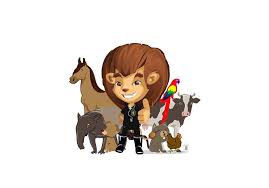 RAZA: ________________________________________________PROPIETARIO: _________________________________________         TELÉFONO: ___________DIRECCIÓN: ____________________________________________________________________PRÓXIMA VACUNADESPARASITACIÓNDESPARACITACIONPARVOVIRUSDISTEMPERPARAINFLUENZIAHEPATITISLEPTOSPIROSISRABIALEUCEMIARINOTRAQUEITISCALCIVIRUSFECHA Y LOTE DE APLICACIÓNMÉDICO VETERINARIOPESO